* Заполняется организатором конкурса1.Общие сведения о проекте2. Данные об Организации3. Обоснование актуальности проекта4.Содержание проекта4.Календарный план* Календарный план должен включать мероприятия по каждой из указанных Задач проекта.** Укажите название мероприятия и состав его участников, кратко опишите содержание*** Укажите количественный и качественный результат проведенного мероприятия4.Команда проекта5.Бюджет проекта5.1. Комментарии к БюджетуПо каждой статье затрат укажите обоснование их необходимости и стоимости (для чего они нужны и почему по такой цене).Для приобретаемого оборудования и инвентаря кратко опишите дальнейшее использование после завершения срока реализации проекта.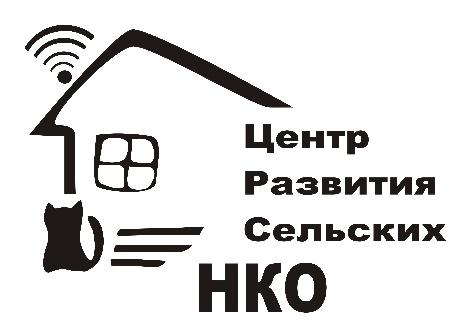 КОНКУРС МИКРОПРОЕКТОВСЕЛЬСКИХ НКОКОНКУРС МИКРОПРОЕКТОВСЕЛЬСКИХ НКО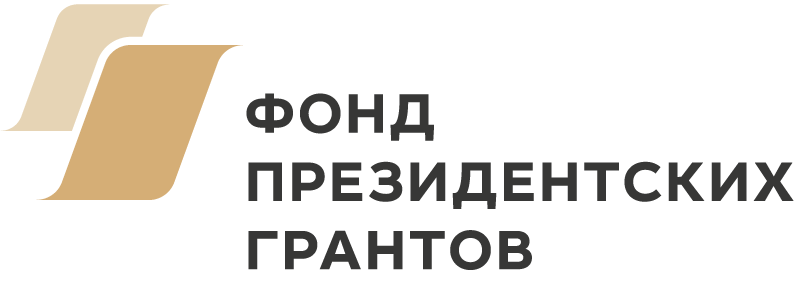 КОНКУРС МИКРОПРОЕКТОВСЕЛЬСКИХ НКОКОНКУРС МИКРОПРОЕКТОВСЕЛЬСКИХ НКО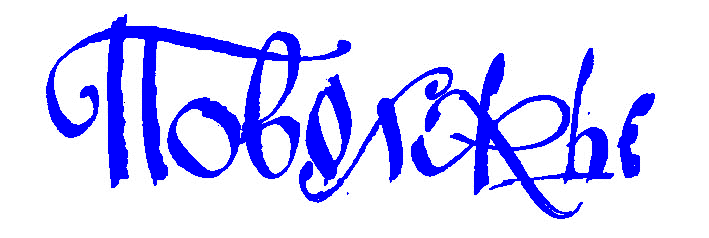 ФОРМА ЗАЯВКИФОРМА ЗАЯВКИ№ заявки*Дата приёма*Название проектаЗапрашиваемая суммаУкажите запрашиваемую сумму средств (не более 50 000 рублей)География проектаУкажите название муниципального района и сельских поселений, на территории которых будет реализован проектПериод реализацииУкажите дату начала и дату завершения проектаРуководитель проектаУкажите полное ФИО, контактный телефон и e-mail руководителя проектаНазвание организацииУкажите полное название организации-заявителяОГРН организацииФИО и должность руководителяУкажите полное ФИО руководителя организации и его должностьКонтактыУкажите фактический или почтовый адрес, актуальный телефон, e-mailИнформационные ресурсы организацииУкажите САЙТ организации (при наличии), адреса групп в социальных сетяхОбоснование актуальности проекта(не более 0.5 страницы)Опишите, какую проблему решает проект и как он поможет в её решении.Целевые группы проектаУкажите, на какие группы благополучателей направлен проектПартнёры проектаУкажите названия организаций, которые принимают участие в реализации проекта и виды предоставляемой ими поддержкиЦель проектаУкажите цель, на достижение которой направлен проект.Задачи проектаУкажите задачи проекта.Количественные результаты проектаУкажите количественные показатели проекта. Обязательно показатель 1 и 2, остальные показатели укажите в соответствии с содержанием проектаОбщее количество участников проекта: _____Количество благополучателей проекта: _____...Качественные результаты проектаОпишите, в какой части будет решена заявленная проблема, что и как изменится для благополучателей и участников проекта.Информационное сопровождение проектаОпишите, как будет проводиться информационное сопровождение: где и как часто будет размещаться информация о проекте и ходе его реализации.Дальнейшее развитие проектаОпишите, как будет продолжаться деятельность организации в данном направлении после завершения проекта№Решаемая задача*Название и краткое описание мероприятия**Дата/период проведенияОжидаемые результаты***№ФИО члена командыФункции в проекте12345№Вид расходовРасчет затратСтоимостьРуб.ИмеетсяРуб.ТребуетсяРуб.ИТОГОИТОГО